17.05.2023. Биология 25 гр. Преподаватель Любимова О.В.Изучите теоретический материал и письменно ответьте на вопросы.Тема: Пути биологического прогресса.Одним из первых исследователей путей биологического прогресса был отечественный ученый Алексей Николаевич Северцов (рис. 1).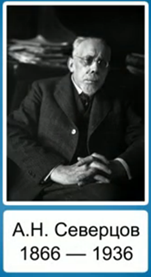 Рис. 1. А.Н. СеверцовВ настоящее время выделяют следующие пути биологического прогресса – арогенез, аллогенез и катагенез.АрогенезАрогенез (от греч. airo – поднимаю и genesis – развитие) – эволюционный путь развития группы организмов, связанный с повышением сложности их организации (появлением новых органов или усложнением биохимических и физиологических процессов).Арогенез обычно сопровождается развитием приспособлений широкого назначения и расширением среды обитания.АроморфозыКонкретные морфофизиологические изменения, определяющие арогенез той или иной группы, называютсяароморфозами. С крупными древними ароморфозами связано появление крупных систематических подразделений: надцарств, царств, типов.С более поздними и не столь значительными ароморфозами связано образование подтипов и классов.Примеры крупных ароморфозовПримеры крупных ароморфозов:Возникновение мембранных органелл. Появление «надцарства эукариоты».Возникновение многоклеточности. Появление новых подцарств.Возникновение особых систем органов. Появление новых типов.Примеры мелких ароморфозовНиже рассмотрим более мелкие ароморфозы (благодаря им возникли подтипы (подотделы) и классы).ЖивотныеПоявление билатеральной симметрииВозникновение костной тканиПереход на легочное дыханиеФормирование двух кругов кровообращенияФормирование поясов конечностей и т. д.РастенияВозникновение эпидермиса, устьиц, проводящей и механической ткани.Закономерная смена поколений в цикле развития.Образование цветков и плодов, и т. д.Эти ароморфозы способствовали повышению приспособляемости организмов и возникновению новых таксонов.Такие ароморфозы, как появление поперечнополосатой мускулатуры и развитие ходильных конечностей и крыльев у насекомых, открыли перед ними возможность освоить сушу и воздух и получить преимущества перед жабернодышащими членистоногими.Ароморфозы формируются на основе наследственной изменчивости в ходе естественного отбора и являются приспособлениями широкого значения.Они дают преимущество в борьбе за существование и открывают возможности освоения новой, то есть прежде недоступной, среды обитания.АллогенезАллогенез (от греч. allo – разный и genesis – развитие) – развитие приспособительных изменений, не связанных с переходом на более высокий уровень организации.Конкретные изменения в рамках аллогенеза называется идиоадаптацией. В результате алломорфоза возникают новые семейства и роды. Если представить ароморфозы как крупные ступени в ходе эволюции существ, то идиоадаптации будут расширять эти ступени.Происхождение птиц и зверей от пресмыкающихся было ароморфозом (рис. 2). А разделение этих классов на более мелкие таксоны было уже идиоадаптацией.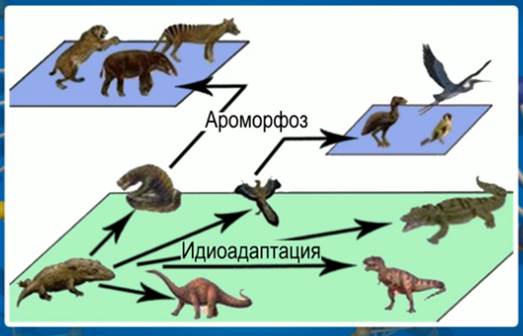 Рис. 2. Ароморфоз и идиоадаптация на примере позвоночных животных рептилий, птиц и млекопитающихТипичными примерами идиоадаптации является формирование больших клыков хищных млекопитающих и больших резцов у травоядных.КатагенезКатагенез (от греч. kata – движение вниз и genesis – развитие) – развитие таксона путем упрощения уровня организации организмов.Дегенерация – конкретное проявление катагенеза. Например, у видов, обитающих в пещерах и почве, происходит редукция органов зрения, пигментации, снижается активность передвижения. Примером катагенеза является также возникновение паразитических форм.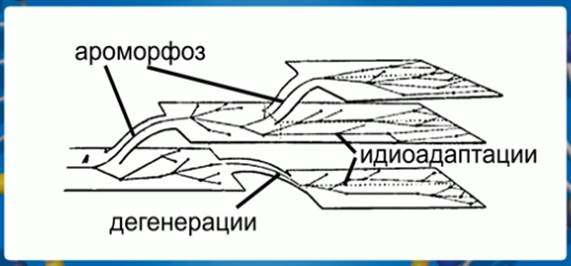 Рис. 3. Ароморфоз, дегенерация и адаптация в виде ступеней, отражающих уровень сложности (положение ступени выше или ниже другой) и разнообразие (ширина ступени) таксонов в процессе эволюционного развитияУ растений-паразитов снижается активность фотосинтеза, наблюдается редукция листьев (омела, петров крест, повилика).У паразитических ленточных червей нет кишечника, слабо развита нервная система по сравнению со свободно живущими формами.В ходе эволюции происходит постоянная смена эволюционных путей развития таксона.Для конкретной группы организмов, как правило, за периодом арогенеза всегда следует период конкретных изменений, аллогенеза.Закон СеверцоваЗакономерность смены разных путей и эволюции называется законом Северцова. Например, для амфибий были важны следующие ароморфозы:Переход на легочное дыхание;Формирование поясов конечностей.Идиоадаптации у амфибийНо, дальше внутри этих ароморфозов происходит идиоадаптация.Например, среди амфибий (см. урок Амфибии курс биологии 7 класс), хвостатые амфибии живут полностью в воде, частично сохраняют жабры, их малоподвижные конечности хорошо приспособлены к плавательным функциям хвоста. Бесхвостые амфибии сохранили хвост только в личиночном состоянии и приобрели сильные подвижные конечности, благодаря которым приступили к освоению суши. Безногие амфибии обитают в почве – это червеобразные формы, лишённые конечностей и хвоста.Арогенез появляется значительно реже, чем аллогенез.Следует отметить, что пути эволюции изменяют сложность организации живых существ, и далеко не всегда сложность организации прямо связана с биологическим прогрессом.Биологический прогресс – увеличение приспособляемости таксона, ведущее к увеличению численности его представителей и расширению ареала.Биологический прогресс может быть достигнут как путем усложнения организации – арогенеза, так и путем ее упрощения – катагенеза.Например, класс Птицы появился после существенного усложнения организации, по сравнению с классом пресмыкающиеся, что обусловило его биологический прогресс.Тип Нематоды имеет еще более примитивное строение, но, тем не менее, в биологическом плане он более прогрессивен, чем класс Птицы и Пресмыкающиеся.  Эволюционные процессы сложно наблюдать и описывать напрямую. Мы видим вокруг себя результат эволюции, которая продолжалась миллионы лет. Очевидно, что в таких временных рамках человек пока что не может поставить эксперимент. Стоит отметить все-таки, что эволюционные эксперименты возможны и даже проводятся на организмах, у которых время жизни максимально сконцентрировано: у бактерий смена «поколений» происходит за 20–30 минут. Об эволюционном эксперименте читайте здесь: (Источник)Наиболее крупные закономерности, которые наблюдаются в рамках макроэволюции, были исследованы и описаны в XIX и XX веке.Элементы макроэволюции:Конвергенция признаковДивергенция признаковПараллелизмДивергенцияДивергенция – это накопление различий в структуре и функциях какого-то органа в процессе эволюции. В результате дивергенции из одного органа образуется несколько различных органов, связанных общностью происхождения.Например, верхний пояс конечностей позвоночных превратился в лапы и крылья рептилий, крылья летучих мышей и птиц, плавники дельфинов, ноги копытных и руки приматов.  Все эти органы выполняют разные функции, но имеют одинаковое происхождение.Гомологичные органы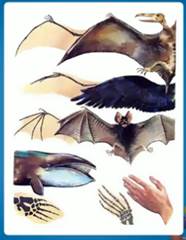 Рис. 1. Гомологические органы позвоночныхОрганы, которые образовались в результате дивергенции, называются гомологичными (рис. 1). Они образуются из сходных эмбриональных зачатков.  Дивергенция обеспечивает морфологическое разнообразие живых существ.КонвергенцияКонвергенция – процесс, обратный дивергенции. Это образование органов, близких по функциям и строению, но отличающихся по происхождению.Аналогичные органы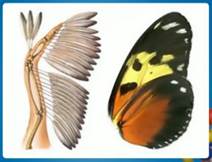 Рис. 2. Аналогичные органы: крылья птицы и бабочкиНо, на самом деле они развивались совершенно независимо из различных предковых форм. Требование среды и влияние естественного отбора обусловили их внешнее сходство.Органы, выполняющие одинаковые функции, но имеющие различное происхождение, называются аналогичными (рис. 3).Типичный пример аналогичных органов – это глаза головоногих моллюсков и позвоночных. Эти органы формировались независимо в течение сотен миллионов лет, и в итоге получились практически одинаковыми, отличающимися только в деталях.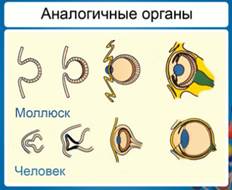 Рис. 3. Аналогичные органы: глаза моллюска (осьминога или кальмара) и человекаПараллелизмТретий элемент в процессе преобразования – это нечто среднее между дивергенцией и конвергенцией, параллелизм – такой процесс, когда орган в результате дивергенции превращается во множество гомологичных органов. Но затем, в ходе эволюции, эти гомологичные органы вновь начинают выполнять общую функцию.Например, корпус и плечевые пояса у позвоночных дали множество гомологичных вариантов. Из одинаковых элементов скелета сформировались копытные, птицы, рыбы, рептилии, но затем, в процессе эволюции, часть из них вторично приобрела одинаковые признаки (рис. 4).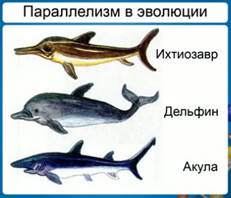 Рис. 4. Пример параллелизма в эволюции формы тела у хрящевых рыб (акула), рептилий (ихтиозавр) и млекопитающий (дельфин)Например, корпуса ихтиозавра, акулы и дельфина (и даже пингвина, плывущего в воде) очень похожи и образовались из одинаковых элементов скелета, но совершенно разными эволюционными путями.Предки ихтиозавров были ящерами, предками дельфинов были растительноядные сухопутные млекопитающие, пингвины – птицы, а предками акул были древние хрящевые рыбы.Эволюция идет тремя главными путями: путем дивергенции, путем конвергенции и путем параллелизма.ФилогенезПроцесс исторического развития вида называется филогенезом.Основной филогенетический закон ГеккеляВажным этапом в понимании эволюции стало формулирование «основного филогенетического закона» Эрнестом Геккелем.Закон необратимости эволюции«Онтогенез – это ускоренное  повторение филогенеза» Э.Г. Геккель.Геккель наглядно продемонстрировал, что организмы в процессе эмбрионального развития повторяют все те этапы, которые вид прошёл в процессе эволюционного развития (см. видео). Важно понять, что мы говорим о повторении зародышевых стадий предковых форм.У зародыша человека на разных этапах развития онтогенеза можно увидеть жабры, сердечную трубку и прочие признаки эмбрионов наших далеких предков.Другой важный закон филогенеза – «закон необратимости эволюции». Несмотря на наличие конвергенции, сходство разных видов никогда не бывают полным.Эволюционный процесс, в силу чрезвычайной сложности живых организмов, не может создать точную копию ни существующего вида, ни вымершего. Каждый вид живых организмов уникален.ОнтогенезИтак, мы узнали, что в результате эволюции путем дивергенции могут образовываться гомологичные органы, а путем конвергенции – аналогичные органы. Выяснили, что онтогенез повторяет этапы филогенеза и что каждый вид живых организмов уникален. Доказательства эволюции1. Переходные формы2. Палеонтологические ряды3. Морфологическое доказательство4. Эмбриологическое доказательство5. Биогеологическое доказательство6. Генетическое доказательство Переходная формаПереходная форма – организм, обладающий признаками обоих таксонов, отражающий постепенный переход от одного биологического вида к другому.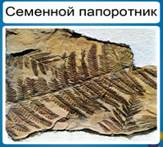 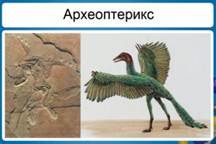 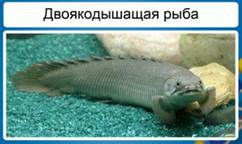 Рис. 1. Переходные формы между таксонами живых существ: археоптерикс (рептилии – птицы), семенной папоротник (папоротники – голосеменные), двоякодышащая рыба (костные рыбы – амфибии).Существуют виды или палеонтологические останки видов, которые обьединяют черты древних и более современных организмов. Например, археоптерикс имел признаки рептилий и птиц. Семенные папоротники имели признаки папоротников и голосеменных растений. Двоякодышащие рыбы – признаки рыб и амфибий (Рис. 1).Переходные формы считаются доказательством того, что ароморфозы происходили не внезапно, а постепенно. Палеонтологические рядыПалеонтологические ряды – ряды ископаемых родственных форм, которые отражают ход эволюции.Например, палеонтологический ряд лошади показывает, как развивалась нога лошади от однопалой к пятипалой (см. видео). Копыта лошади – это роговые наросты средних пальцев конечностей. Морфологическое доказательствоМорфологическое доказательство заключается в наличии аналогичных и гомологичных органов, рудиментов и атавизмов (рис. 2).Гомологичные и аналогичные органы появились в процессе важнейших эволюционных процессов – конвергенции и дивергенции признаков.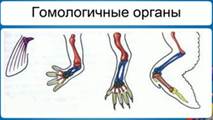 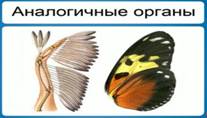 Рис. 2. Морфологическое доказательство эволюциигомологичные органы (развиваются из одних зачатков, выполняют разные функции) и аналогичные органы (развиваются из разных зачатков, выполняют оду и ту же функцию) РудиментыРудименты – это нефункциональные (или уменьшившиеся в размерах) остатки органов живых существ, которые активно использовались и были более развиты у их предков. Например, у китов сохранился небольшой рудимент задних ног. Это означает, что предки китов когда-то ходили на ногах, но в ходе эволюции стали водоплавающими животными (см. видео). АтавизмыАтавизмы – это появление у особи какого-то признака ее предка. Причем в общем случае этот признак никогда не проявляется, но у некоторых особей он может появиться. То есть, атавизм – это всегда уродство, патология.Например, у некоторых людей развивается густой волосяной покров, как у древнего предка-примата, или многососковость, как у еще более древних млекопитающих (см. видео).Рудименты и атавизмы доказывают, что признаки предков, так или иначе, сохраняются у потомков. Почему же они так проявляются? Ответ на это вопрос не так прост – читайте об этом в разделе Генетические доказательства. Эмбриологическое доказательствоЭмбриологическое доказательство. Русский ученый Карл Бэр показал, что на ранних этапах онтогенеза зародыши разных видов похожи, а различия накапливаются на более поздних этапах.О подобных вещах говорил Эрнест Геккель, формулируя биологический закон: «онтогенез есть ускоренное повторение филогенеза». Закон БэраЗакон Бэра: чем более ранние стадии индивидуального развитии исследуется, тем больше сходства обнаруживается между различными организмами.Это правило можно трактовать так, что все живое развивалось из общего предка в процессе дивергенции видов. Биогеографическое доказательствоБиогеографическое доказательство. Изучая морфологию и генетику близких видов, населяющие разделенные ареалы, можно доказать важность изоляции видообразования.Например, своеобразие флоры и фауны Австралии обьясняется длительной изоляцией и отсутствием потока генов. Генетическое доказательствоГенетическое.доказательство. Изучение нуклеотидных последовательностей ДНК позволило доказать наличие эволюции на молекулярном уровне.Все эти доказательства подтверждают правоту эволюционной теории. Домашнее заданиеКакие пути биологического прогресса вам известны?Что такое арогенез? Чем арогенез отличается от ароморфоза?Приведите примеры крупных ароморфозов у животных и растений. Как возникли представители этих царств живой природы?Приведите примеры мелких ароморфозов. К каким последствиям они привели?Что такое аллогенез? Приведите примеры аллогенеза.